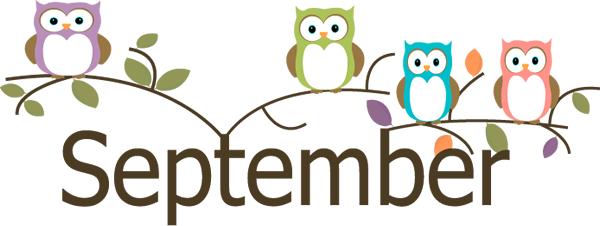 Mrs. Rogge’s Snack CalendarPlease send enough pre-portioned snacks and spoons (if necessary) for 20 scholars.  Thank you!Your child will also be the classroom “Noodle Master” on this day! Mrs. Rogge’s Snack CalendarPlease send enough pre-portioned snacks and spoons (if necessary) for 20 scholars.  Thank you!Your child will also be the classroom “Noodle Master” on this day! Mrs. Rogge’s Snack CalendarPlease send enough pre-portioned snacks and spoons (if necessary) for 20 scholars.  Thank you!Your child will also be the classroom “Noodle Master” on this day! Mrs. Rogge’s Snack CalendarPlease send enough pre-portioned snacks and spoons (if necessary) for 20 scholars.  Thank you!Your child will also be the classroom “Noodle Master” on this day! Mrs. Rogge’s Snack CalendarPlease send enough pre-portioned snacks and spoons (if necessary) for 20 scholars.  Thank you!Your child will also be the classroom “Noodle Master” on this day! Mrs. Rogge’s Snack CalendarPlease send enough pre-portioned snacks and spoons (if necessary) for 20 scholars.  Thank you!Your child will also be the classroom “Noodle Master” on this day! Mrs. Rogge’s Snack CalendarPlease send enough pre-portioned snacks and spoons (if necessary) for 20 scholars.  Thank you!Your child will also be the classroom “Noodle Master” on this day! SundayMondayTuesdayWednesdayThursdayFridaySaturdayAugust 27Kindergarten Conferences August 28Kindergarten ConferencesAugust 29 Ella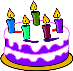 Happy BirthdayAugust 30 LeoAugust 31 Harriet123No School! Labor Day4Huck5Davis6Vincent7Ben8910Amira11Gus12Gretchen13Keagan14Vera151617Elisa18Grace19Zana20LouisMeet the Teacher (6:30)21WilliamHappy Birthday2223                                   24Gabriel25Adelaide26New Scholar27Ella28Leo2930October 1Harriet2Huck3Davis4Vincent5Ben6Barnes & Noble Book Fair